Для повышения эффективности системы нормирования ТЭР в 2017 году, из опыта прошлых лет, предлагаем вариант пошаговой инструкции осуществления административной процедуры нормирования.1 шаг.  Определение ожидаемого потребления ТЭР за 2016 годЮридическому лицу (организации) на основании данных фактического потребления топлива, тепловой и электрической энергий за 10 месяцев 2016 года необходимо спрогнозировать ожидаемое потребление ТЭР в 2016 году.  В случае получения значения от 100 т у. т. и выше – необходимо начать работу по подготовке материалов к осуществлению административной процедуры нормирования.2 шаг.  Назначение ответственного 	Административную ответственность за наличие и отсутствие норм ТЭР несет непосредственно руководитель организации. В организации должны быть определены профессиональные компетентные специалисты, способные грамотно и в срок подготовить материалы и осуществить процедуру нормирования.3 шаг.  Обновление нормативно-правовой базы Документы, регламентирующие нормирование, использование и учет ТЭР, ежегодно актуализируются согласно действующего законодательства. В настоящий момент действуют следующие основные законодательные акты:° Закон Республики Беларусь от 08 января 2015 г. № 239-З «Об энергосбережении;° Положение о порядке разработки, установления и пересмотра норм расхода топливно-энергетических ресурсов (с приложениями №1 и №2), утвержденное Постановлением Совета Министров Республики Беларусь от 18.03.2016г.  №216;° Постановление Совета Министров Республики Беларусь от 17 февраля . №156 ”Об утверждении единого перечня административных процедур, осуществляемых государственными органами и иными организациями в отношении юридических лиц и индивидуальных предпринимателей» с изменениями и дополнениями;° Постановление Национального статистического комитета РБ №176 от 02.11.2015 «Об утверждении формы государственной отчетности 4-энергосбережение (Госстандарт) «Отчёт о выполнении мероприятий по экономии топливно-энергетических ресурсов и увеличению использования местных топливно-энергетических ресурсов» и указаний по её заполнению;° Постановление Министерства транспорта и коммуникаций РБ, Государственного комитета по стандартизации РБ № 18/30/42 от 14.06.2013 «О внесении изменений и дополнения в постановление Министерства транспорта и коммуникаций Республики Беларусь, Государственного комитета по стандартизации Республики Беларусь, Министерства экономики Республики Беларусь от 08.04.2011г. № 23/16/55. (Методические рекомендации по определению экономии светлых нефтепродуктов от внедрения организационно-технических мероприятий);4 шаг.  Подготовка документов Для установления норм расхода ТЭР юридическими лицами представляются документы в соответствии с пунктом 2.22 единого перечня административных процедур, осуществляемых государственными органами и иными организациями в отношении юридических лиц и индивидуальных предпринимателей, утвержденного постановлением Совета Министров Республики Беларусь от 17 февраля . № 156 ”Об утверждении единого перечня административных процедур, осуществляемых государственными органами и иными организациями в отношении юридических лиц и индивидуальных предпринимателей, внесении дополнения в постановление Совета Министров Республики Беларусь от 14 февраля . № 193 и признании утратившими силу некоторых постановлений Совета Министров Республики Беларусь“.Справочно:Перечень документов и (или) сведений, представляемых заинтересованными лицами в уполномоченный орган для осуществления административной процедурыНормы устанавливаются для юридического лица в целом по всем подразделениям, даже если они расположены по всей республике.Их также необходимо систематически пересматривать с учетом планируемого развития производства, достижения наиболее высоких экономических показателей использования энергетических ресурсов, изменения технологии или состава оборудования.5 шаг.  Проверка комплектности документов !!!Обратить внимание на взаимосвязь собранных материалов с государственной статистической отчётностью по форме 12-тэк «Отчёт о расходе топливно-энергетических ресурсов», по форме 4-тэк (топливо) «Отчёт об остатках, поступлении и расходе топлива» и другими отчётными документами, отражающими потребление топлива, тепловой и электрической энергии организации.Все материалы должны быть подписаны руководителем юридического лица и заверены печатью. Внизу каждого документа должен быть указан ответственный исполнитель и его контактный телефон.6 шаг.  Обращение в управление	Организация в управление должна обратиться не позднее чем за месяц до ввода в действие норм расхода ТЭР   на 2017 год, т.е. не позднее 30 ноября 2016 года. 	Подготовленный пакет документов на бумажном носителе в Могилевское областное управление по надзору за рациональным использованием ТЭР можно предоставить по почте или нарочно (согласовав дату и время приёма со специалистами управления). За несвоевременное согласование и утверждение, несоблюдение установленных норм применяются санкции в соответствии с действующим законодательством.7 шаг.  Установление норм расхода ТЭР	Управление рассматривает представленные материалы в течение 30 дней со дня их поступления в полном объеме.Конечный документ процедуры нормирования расхода ТЭР - согласованный (утвержденный) в установленном порядке бланк в трёх экземплярах с наименованием юридического лица, срока действия и величинами потребления ТЭР данной организации.8 шаг.  Применение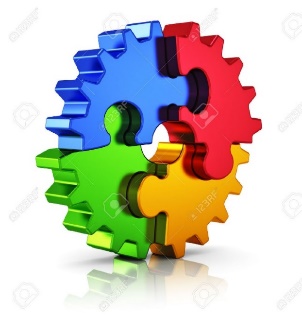 И главное, что хотелось бы повторить – нормы потребления ТЭР призваны способствовать максимальной мобилизации внутренних резервов экономии ТЭР, выполнению плановых заданий и достижению высоких экономических и производственных результатов. Сравнение фактических удельных расходов ТЭР с нормой даёт возможность судить о том, есть ли экономия или перерасход энергии, а анализ нормы по технологическим звеньям позволяет определить источник перерасхода и разработать действенные мероприятия по его устранению.P.S. Усовершенствовать свои знания в области энергосбережения, в том числе и в части нормирования, Вы всегда можете, приняв участие в обучающих семинарах, консультациях, организованных  Могилевским областным управлением по надзору за рациональным использованием ТЭР, посетив тематических выставки, а также осуществив подписку на ежемесячный научно-практический журнал «Энергоэффективность», учрежденный Департаментом по энергоэффективности Государственного комитета по стандартизации Республики Беларусь и Инвестиционно-консультационным республиканским унитарным предприятием «Белинвестэнергосбережение».